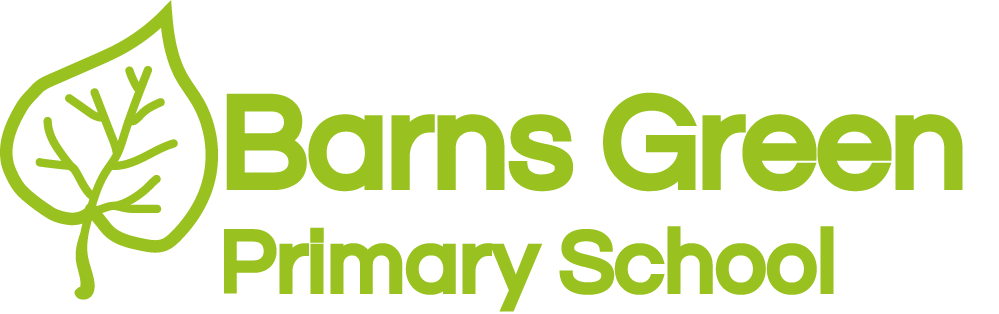 Teaching and Learning Link GovernorAimTo monitor the application of the Pupil Premium in order to close the gap between the attainment of PP pupils and their non-PP peers.ResponsibilitiesObtain and become familiar with the school's pupil premium policy report; Know basic pupil premium facts for the school, such as how many pupils attract the premium, how this figure compares with other local and similar schools, and how the money is spent; Challenge the allocation of the Pupil Premium Grant if there is no clear audit trail evidencing appropriate use of the resources; Understand relevant school pupil performance data that shows progress of different groups over time; Monitor spending of the pupil premium, ensuring the money is spent in identifiable ways to support target groups of pupils pupil premium pupils;Monitor the impact of pupil premium spending on target groups closing the gap between the attainment of PP pupils and their non-PP peers; Monitor the attainment of different groups of pupils over time to provide evidence of how pupil premium pupils are progressing compared with others. ActionsAll actions should be written up and contained within a report ready for distribution by the clerk a week before a Governing Body meeting.Take a particular interest in their area and be aware of key legislation and guidance. In addition, lead governors should keep up to date with national and local initiatives. Overview and background reading can be found at https://www.gov.uk/guidance/pupil-premium-information-for-schools-and-alternative-provision-settings. Undertake appropriate external training – Pupil premium lead governors should consider attending the West Sussex governor training session: Pupil Premium – understanding additional funding for disadvantaged pupils.  (Please note that this is also available as an in-school governor training session).Attend in-school sessions, as appropriate. Meet regularly (at least termly) with the senior member of the school’s leadership team to monitor the effectiveness of the school pupil premium provision. Ensure all policies and procedures are reviewed. Ensure a report is considered at least annually by the full governing board of the school’s Pupil Premium arrangements. 